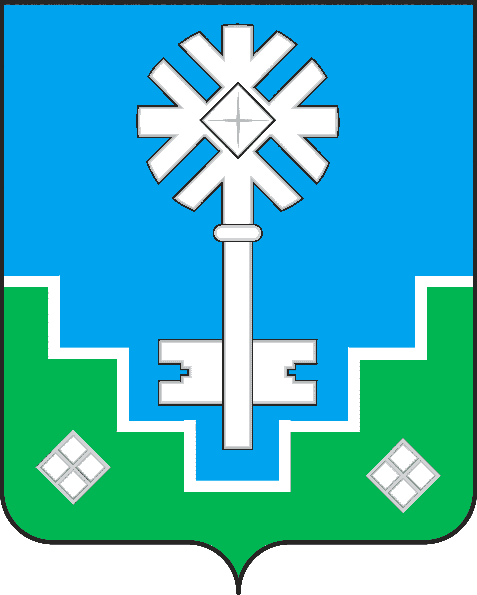 МУНИЦИПАЛЬНОЕ ОБРАЗОВАНИЕ «ГОРОД МИРНЫЙ»МИРНИНСКОГО РАЙОНА РЕСПУБЛИКИ САХА (ЯКУТИЯ)ГОРОДСКОЙ СОВЕТСАХА РЕСПУБЛИКАТЫН МИИРИНЭЙ ОРОЙУОНУН«МИИРИНЭЙ КУОРАТ» МУНИЦИПАЛЬНАЙ ТЭРИЛЛИИКУОРАТ СЭБИЭТЭРЕШЕНИЕБЫhААРЫЫ27.03.2013										                № III – 4-6О внесении изменений и дополнений в решение городского Совета от 29.04.2012 № 42-9 «О Правилах благоустройства и санитарногосодержания территории МО «Город Мирный»В соответствии с Федеральным законом от 06.10.2003 № 131-ФЗ «Об общих принципах организации местного самоуправления в Российской Федерации», руководствуясь требованиями Федерального закона от 30.03.1999 №52-ФЗ «О санитарно- эпидемиологическом благополучии населения», Санитарных правил и норм СанПиН 42-128-4690-88   «Санитарные правила содержания территорий населенных мест», Уставом МО «Город Мирный» и Правилами землепользования и застройки города Мирного, городской Совет РЕШИЛ: 1.	Внести в статью 9 Правил благоустройства и санитарного содержания территорий МО «Город Мирный» утверждённые городским Советом решением от 19.04.2012 № 42-9, следующие изменения:Изложить пункт  9.16. в следующей редакции:«9.16. Запрещается на территориях общего пользования, а также за границами предоставленных земельных участков размещение:- без специального разрешения временных объектов (контейнеров, гаражей, складских помещений, бытовок, машин и механизмов);- вспомогательных построек (дровяников, сараев, будок, гаражей, голубятен, теплиц, складских помещений, бытовок и т.д.).»2.	Настоящее решение опубликовать в порядке, установленном Уставом МО «Город Мирный».3.	Контроль исполнения настоящего решения возложить на комиссию по ЖКХ и отраслям промышленности.                                        И.о. председателя                                       городского Совета					Глава города                ________________Ю.Б. Мёдова	     _________________ А.В. Басыров